Spain Trip 2016Flight and Hotel Information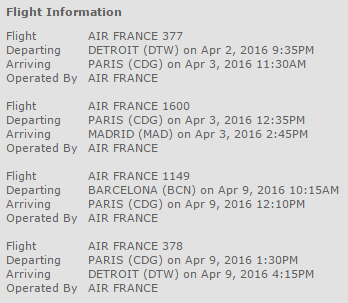 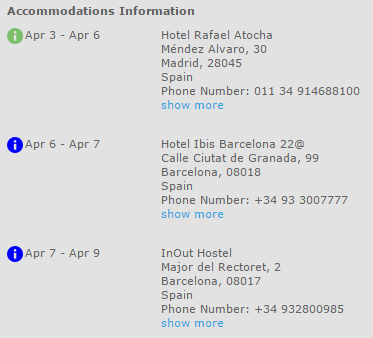 